RESUME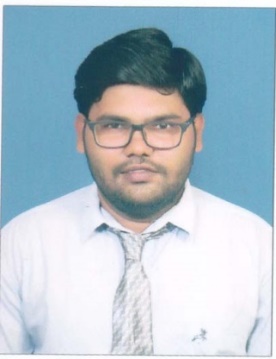 Kollabathula Email: kollabathula.336894@2freemail.com CERTIFICATION:Approved as Registered pharmacist by Pharmacy Council of India(PCI) on 12-06-2015 With the Register Number – (A1) 102812.Qualified in Dubai Health Authority - DHA(Pharmacist) licensing exam in nov 2016, With DHA Reference No: DHA/LS/20102016/652632CAREER OBJECTIVE:Licensed pharmacist in India with B. Pharmacy and Two years of experience providing top-notch pharmacy services in a Hospital Pharmacy. Outstanding interpersonal skills with a track record of establishing positive relationships with customers, pharmaceutical representatives/manufacturers, medical professionals, healthcare organizations and insurance providers. Respected leader, able to train and manage diverse teams to deliver peak performance. Dedicated to providing quality patient care, fastand accurate medication dispensing.WORK EXPERIENCE:Staff Pharmacist, 02/2014-03/2016
ChaitanyaHospital Pharmacy, ChaitanyaHospital, Narsapuram, A.P, INDManage ancillary staff in fulfilling more than 350 prescriptions weekly. Consult with physicians and patients with regard to medication dosage, drug interactions, medical equipment, disease management and potential side effects of prescription and OTC medications.
Dispense and compound prescriptions, and maintain accurate patient records, dosing information and directions for use keep abreast of new developments within the pharmaceutical industry.Key Contributions:Redesigned workflow for mail-order pharmacy operations to reverse prior history of lost prescriptions.Recognized for ability to manage a high volume of patient accounts. Improved drug-inventory management system to reduce waste and eliminate back orders.Cultivated strong network of physicians, resulting in an average of 100 new patient enrollments monthly.Improved morale of coworkers by rewarding good work performance, leading by example and using humor to diffuse stressful situations.Dispensed and Managed In-Patients and out-patients prescription.EDUCATION:Professional Qualification:B. Pharmacy:Dr. C.S.N Institute of pharmacy, Bhimavaram, W.GDistrict.    Affiliated to Andhra University, AP, IND.Aggregate Percentage of 4 years 70.5%Intermediate:SIR C.R.Reddy College, BOIE, Eluru, AP, IND.AggregatePercentage66.6%.S.S.C: City High School, Chinathalapudi,Board of secondary Education, AP, IND.Aggregate Percentage70.6%KEY SKILLS:      Familiar with computer software like MS office tools.Willingness to learn new technologies and skillsAble to mingle with different kinds of people.STRENGTH:Positive thinkerHard workingTime sensePROJECT:      ISOLATION OF FLAVONOID FRACTION FROM THE LEAVES OF PISONIA GRANDIS FOR WOUND HEALING AND ANTI-OXIDANT ACTIVITIES ON RABBIT.SEMINAR AND WORKSHOPS ATTENDED:5th National Seminar on Human Immunodeficiency Virus in SHRI VISHNU COLLEGE OF PHARMACY, BHIMAVARAM.Participated in MYBO’s REGIONAL LEVEL PHARMA QUIZ 2013.National Seminar Pharma Quest on NANOPARTICALS “SMART BOMBS” TARGETS DRUG DELIVER TO CANCER CELLSin ANURAG PHARMACY COLLEGE, KODHADA,NALGONDA Dist, A.P.Recent Developments in Applied life Sciences in Dr.C.S.N Degree & PG College, Bhimavaram.PERSONAL DATA:      Date ofBirth		: 14 Nov 1991 Gender 			: Male Nationality 		: Indian Marital Status 	: Single     Visa status             : on visit visa, expired on march 10th 2017DECLARATION:      I, Kollabathula Ravi Varma, hereby declare that the above-mentionedinformation iscorrect as per my best knowledge and I bear the responsibility for thecorrectness of the above-mentioned.Date:								 Kollabathula Place: Dubai